MUSTAND      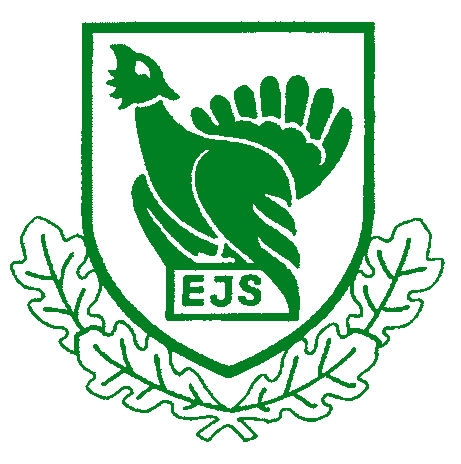 Eesti Jahimeeste Seltsi juhatuse koosolek24.09.2020.a.  algus kell 13.00  lõpp kell 16.20Toimumiskoht: Kuristiku 7, TallinnOsalesid: Riho Breivel, Mati Kivistik, Ive Kuningas, Margus Puust, Jaanus Põldmaa, Endrik Raun, Karel Rüütli, Tiit Tammsaar, Andres Vainola, Raul Vahter, Priit Vahtramäe, Marko Vinni, Jaak Volmer.EJS: tegevjuht Tõnis Korts, asetäitja Andres Lillemäe.Koosoleku juhataja: Margus PuustProtokollija: Lea TruskaPäevakorra kinnitamine.Koosoleku juhataja  teeb ettepaneku  kinnitada varem saadetud päevakord.Hääletati: kõik pooltOtsus: Kinnitada päevakord:Info SAK istIda –Viru JS tutvustus.EJSi juhatuse koosolekute reglemendi muutmine.Helisummuti kasutamise probleemid.Tunnustusavalduste korra kinnitamine.2020 I poolaasta eelarve täitmine.Lühiülevaade tehtud töödest jahiapi arendamisel. Lepingu allkirjastamine.Jahindusnõukogude kokkuleppedMuud küsimused10.1. Jahindusliku maakasutuse lepingute sõlmimiseks maaomanike leidmine.  10.2. Jahil olles jahimehe isiku tuvastamine.  11. Järgmise juhatuse koosoleku määramine.2. Info SAK-ist.Koosoleku juhataja selgitab, et Raplamaal Kaius avastati jälle SAKiga nakatanud metssiga, värske viirusega ja antikehadega. Saaremaal on leitud antikehadega põrsas. On tehtud ettepanek, et peatada koertega ja ajujaht Rapla maakonnas. Raplamaa jahimehed lubasid VTA ja EJS ühisel ümarlaual, et hakatakse sigu aktiivselt küttima, et tõkestada SAKi edasine levik.Juhatuse liige Tiit Tammsaar ütleb, et tänaseni uusi leide Raplamaal ei ole tuvastatud. Juhatuse liige Karel Rüütli küsib metssigade üldise arvukuse kohta Eestis praegu.Koosoleku juhataja vastab, et arvukus on kasvanud. Kuid seakarjade kasvatamise aeg ei ole veel käes. Endiselt tuleb aktiivselt küttida. Juhatuse liige Jaanus Põldmaa teavitab, et ka põllumajandustootjate poolt on sõnum, et sigu tuleb endiselt aktiivselt küttida. Tiit Tammsaar märgib, et SAKi proovide vastuse aeg 3 päeva, soojal ajal on lihakehasid keeruline hoiustada kui ei ole külmkambreid.Otsus: Võtta informatsioon teadmiseks ning teavitada jahimehi kohustusest metsisigade küttimisest SAKi tingimustes.3. Ida-Viru JS tutvustus. Koosoleku juhataja annab sõna Ida-Viru JS juhatuse esimehele ja  tegevjuhile Marko Vinnile,  kes tutvustab olukorda Ida Viru JS-s ja tänaseid tegemisi. IVJS tegutseb 20 jahtkonda 24st Ida-Virumaa jahiühendusest. Jahimeeste hulgas on palju ainult vene keeleruumis elavat jahimeest. Tööd tuleb teha kahes keeles, et osa jahimehi ei jääks inforuumist välja. See on tõsine probleem.Marko Vinni näitab pilte juhtkondade jahimajadest. Jahtkondade baasil on moodustatud 20 MTÜd, kelle esindaja kuulub seltsi nõukokku (volikogu). Igapäevast tööd juhib tegevjuht. Liikmemaksu suurus jahtkondadele on jahimaa suuruse (ha) põhine. Jahipiirkondade kasutusluba on Ida-Viru Jahiseltsil, mida jahtkonnad kasutavad lepingu alusel. Liikmete hulgas on populaarne linnu- ja koprajaht.Planeeritakse jahitrofeede näitust Narva muuseumis, ülevabariigilist jahirahu korraldamist Mäetagusel, Eesti jahimeeste kokkutuleku korraldamist 2022, tegemisel on raamat seltsi elust. Koduleht on iseseisev. Kodulehel kajastatakse jooksvalt küttimise andmeid. Iga kuu saavad jahtkonnad infokirjad, mis koostatakse ja saadetakse tegevjuhi poolt. Probleemiks on jälle tõlkimine vene keelde, milleks puudub ressurss. Vaivaras on üks vabatahtlik jahimees, kes tõlkimisega tegeleb. Kõik jahtkonnad kasutavad Jahist, oleme selles esirinnas. Juhatuse liikmed küsivaid küsimusi Jahise kasutamise kohta, maaomanikega rendilepingute sõlmimisest, ajakirja teabe kättesaadavuse kohta venekeelsetele jahimeestele, jahimeeste koolitamisest. Ettekandja selgitas, et Jahise kasutamise alustamisel probleeme ei olnud. Kõikide jahiseltsidega tehti individuaalset selgitustööd ja kõik hakkas tööle. Maaomanikega rendilepinguid teeb katusorganisatsioon ise. Suurim piirkonna maavaldaja on RMK.Ajakirja osaline tõlkimine oleks väga vajalik, praegu hangitakse teadmisi igalt poolt mujalt.Perioodiline vene keelne jahinduse infokiri oleks vaga vajalik. Noorte koolitamine käib iga aastastel kursustel. Sellel aastal lõpetas kursuse 17 noort jahimeest. Täiendkoolitused vene keeles oleks väga vajalikud.Otsus: Võtta saadud informatsioon teadmiseks.4. EJSi juhatuse koosolekute reglemendi muutmine. Margus Puust.Koosoleku juhataja selgitab, et mitmele juhatuse liikmele ei sobi mitmeid aastaid kehtinud praegune reglemendijärgne juhatuse koosoleku päev: iga kuu neljas neljapäev. Juhatuse liikmed arutavad küsimust ning lepitakse kokku koosolekute toimumise ajaks iga kuu kolmas kolmapäev.Otsus: Muuta EJS juhatuse koosolekute reglemendis juhatuse koosoleku toimumise ajaks iga kuu kolmas kolmapäeval.5. Helisummuti kasutamise probleemid. Koosoleku juhataja Margus Puust: Relvaseaduse kohaselt võib helisummuti tulirelvale kinnitada jahiseaduses sätestatud jahipidamise ajal ning see ei tohi olla relvale kinnitatud relva hoiustamisel ega ka relva edasitoimetamisel. See on tekitanud praktikas probleeme. Juhatuse liikmed arutavad küsimust. Tehakse ettepanek pöörduda kirjaga Siseministeeriumi poole seaduse parandamiseks. Palutakse võimalust summuti transportimise ajaks relva külge jätta.Otsus: Anda EJS tegevjuhile Tõnis Kortsule volitus juhatuse nimel Siseministeeriumi poole kirjalikult pöörduda.6. Tunnustusavalduste korra kinnitamine. EJS tegevjuht Tõnis Korts räägib, et eelmine juhatuse koosseis arutas teemat ja tegi kehtivasse korda täiendused. Siis otsustati, et lõplik kinnitamine jääb uue koosseisu otsustada. Tehti ettepanek, et aastas annetatakse kuni 30 teenetemärki Kobras. Otsus: Kinnitada tunnustusavalduste kord. Hääletati: kõik poolt.7. 2020. I poolaasta eelarve täitmine. EJS tegevjuht Tõnis Korts annab selgitusi EJSi I poolaasta eelarve täitmisest. Kokkuvõttes võib rahul olla.  Halduslepingu alalaekumise on põhjustanud COVIDI tõttu välisjahimeeste vähesus. Teeme võimalikult vähe mitte hädapäraseid kulutusi (remonditööd jne.). Otsus: võtta saadud informatsioon teadmiseks8. Lühivaade tehtud töödest jahiäpi arendamisel. Lepingu allkirjastamine. Projektijuht Karri Urban annab ülevaate tehtud arendustest. Ajagraafik on veidi nihkes, sest üks arendaja oli Hispaanias „corona-lõksus“. Arendajaga tehti kokkulepe, et võetakse üks arendaja juurde. Liidestus on hetkel loomisel. Plaan on alates oktoobrist alustada arenduste tarnimist testaparaatidesse. Kui testperiood on ületatud läheb üle live-keskkonda. Praegu kehtiva ajagraafiku järgi on novembri alguseks kõik valmis.ÜMO  tahab katastriüksuseid kaardipõhjale. Tuleb otsustada, kuidas omavahel andmeid jagada.  Teema jääb järgmiseks aastasse. Juhatuse liikmed arutavad ÜMO ettepanekut.Otsus: Allkirjastada äpi-arenduse töövõtuleping DolmIT ga. Võtta saadud informatsioon teadmiseks. 9. Jahindusnõukogude kokkulepped. Juhatuse liige Priit Vahtramäe teeb ülevaate ja kokkuvõtte maakondlike jahindusnõukogude kokkulepetest. Ettekandja esitab slaidid kokkuvõtlike numbritega, mida siis kommenteerib.Punahirvede küttimised on kõikides maakondades saavutatud. Mandri-Eesti hirvede küttimise arvu tõsteti oluliselt. Jahimeestel tuleb jälgida, et etteantud arvudest väga palju rohkem ei kütitaks. Põdra küttimise kokkulepete juures tuleb jälgida, et limiite ei jäetaks täitmata.Hea uudis oli, et jahimehed küsisid küttimiseks kokku 5 000 põtra. Järgmiseks aastaks siis prognoositav 3 300. Jahimeeste esindused peaksid esinema ühtsemana. Metskitsede küttimise kokkuleppeid ei saavutatud Põlva, Järva- ja Harjumaal. Kokku lepiti Eestis küttida 23 026 metskitse.Metssigade kokkulepped sünnivad seaduse jõu meetodil. Otsus: Kiita ettekandja väga ülevaatlikku ettekannet ja võtta saadud informatsioon teadmiseks.10. Muud küsimused. 10.1 Jahinduslike maakasutuse lepingute sõlmimiseks maaomanike leidmine.Kuidas leida kõige paremini maaomanikke, et sõlmida jahinduslikke maakasutuse lepinguid? Juhatuse liige Endrik Raun räägib, et teavet jahipiirkondade maaomanike kohta leida on väga raske. Kas EJSil ei ole mingit võimalust omanike lihtsustatud otsimisel. Juhatuse liikmed arutavad erinevaid võimalusi, kuid otsest lahendust ei leia. Jahil olles jahimehe isiku tuvastamine. Juhatuse liige Tiit Tammsaar palub ametlikult täpsustada, mis dokumendiga saab metsas oma isikut tõendada. Hetkel on kasutusel elektroonilised dokumendid: jahitunnistus ja relvaluba. Erinevad kontrollid nõuavad erinevaid dokumente.   Otsus: Teha ametlik järelepärimine.Järgmise juhatuse koosoleku aja määramine.    Järgmine juhatuse koosolek toimub kell 19.00 20. oktoobril Toilas Ida-Virumaal. Koosoleku juhataja                                                         Protokollija